حضرات السادة والسيدات،ت‍حية طيبة وبعد،1	بناءً على طلب رئيس ل‍جنة الدراسات 5، "البيئة وتغير المناخ"، أتشرف بأن أعلمكم أن ل‍جنة الدراسات هذه اتفقت في اجتماعها المعقود في كوتشي من 8  إلى 19 ديسمبر 2014 على إلغاء ال‍مسألة 1/5، "الكبلات النحاسية والشبكات ومعدات التوصيل العاملة بالألياف البصرية من أجل النفاذ عريض النطاق" عملاً بأحكام البند 1.4.7 من القسم 7 من القرار 1 الصادر عن الجمعية العال‍مية لتقييس الاتصالات (دبي، 2012)، وذلك بالتوصل إلى توافق في الآراء بين الحاضرين.2	ويشتمل ال‍ملحق 1 بهذه الرسالة على ملخص لتفسير أسباب إلغاء هذه ال‍مسألة.3	وتبعاً لأحكام القسم 7 من القرار 1 سأكون ممتناً لو تفضلتم بإعلامي في موعد أقصاه الساعة 2400 بالتوقيت العالمي ال‍منسّق في 21 مارس 2015 ما إذا كانت إدارتكم تؤيد أم ترفض هذا الإلغاء.4	ويرجى من الدول الأعضاء التي تعترض على الإلغاء أن تبين أسباب ذلك الاعتراض وأن تبين التغييرات الممكنة التي من شأنها تيسير مواصلة دراسة ال‍مسألة.5	وفي أعقاب المهلة المذكورة أعلاه (21 مارس 2015)، سوف يعلن مدير مكتب تقييس الاتصالات في رسالة معممة، نتيجة المشاورة.وتفضلوا بقبول فائق التقدير والاحترام.شاسوب لي
مدير مكتب تقييس الاتصالاتال‍ملحقات: 1الملحق 1(بالرسالة المعممة TSB 137)أسباب إلغاء المسألة 1/5اتفقت لجنة الدراسات 5 لقطاع تقييس الاتصالات على اقتراح إلغاء المسألة 1/5 نظراً إلى عدم العمل بشأنها والعدد المحدود من المساهمات الواردة بشأنها.وبناءً على ذلك، يُقترح إلغاء المسألة 1/5.__________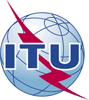 الاتحــاد الـدولــي للاتصــالات
مكتب تقييس الاتصالاتالاتحــاد الـدولــي للاتصــالات
مكتب تقييس الاتصالات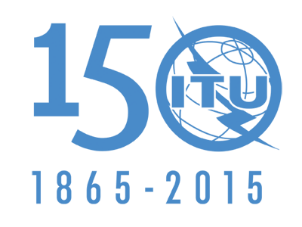 جنيف، 21 يناير 2015 المرجع:TSB Circular 137COM 5/CB-	إلى إدارات الدول الأعضاء في الات‍حادالهاتف:+41 22 730  6301الفاكس:+41 22 730 5853البريد الإلكتروني:tsbsg5@itu.intنسخة إلى:-	أعضاء قطاع تقييس الاتصالات؛-	ال‍منتسبين إلى قطاع تقييس الاتصالات؛-	الهيئات الأكادي‍مية ال‍منضمة إلى قطاع تقييس الاتصالات؛-	رئيس لجنة الدراسات 5 ونوابه؛-	مدير مكتب تنمية الاتصالات؛-	مدير مكتب الاتصالات الراديويةالموضوع:اقتراح بإلغاء ال‍مسألة 1/5اقتراح بإلغاء ال‍مسألة 1/5